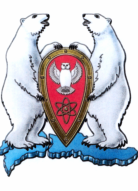 СОВЕТ ДЕПУТАТОВМУНИЦИПАЛЬНОГО ОБРАЗОВАНИЯГОРОДСКОЙ ОКРУГ «НОВАЯ ЗЕМЛЯ»(пятого созыва)Двенадцатая сессияРЕШЕНИЕ27 ноября 2018 г.                                                                                                       № 97О Порядке представления главными распорядителями средств местного бюджета муниципального образования «Новая Земля» в отдел экономики и финансов администрации муниципального образования «Новая Земля» информации о совершаемых действиях, направленных на реализацию муниципальным образованием «Новая Земля» права регресса, либо об отсутствии оснований для предъявления иска о взыскании денежных средств в порядке регрессаВ соответствии со статьей 242.2 Бюджетного кодекса Российской Федерации,Совет депутатов РЕШАЕТ:1. Утвердить Порядок представления главными распорядителями средств местного бюджета муниципального образования «Новая Земля» в отдел экономики и финансов администрации муниципального образования «Новая Земля» информации о совершаемых действиях, направленных на реализацию муниципальным образованием «Новая Земля» права регресса, либо об отсутствии оснований для предъявления иска о взыскании денежных средств в порядке регресса согласно приложению.2. Настоящее решение подлежит опубликованию в газете «Новоземельские вести», размещению на официальном сайте городского округа «Новая Земля» в информационно-телекоммуникационной сети «Интернет».3. Настоящее Решение вступает в силу со дня официального опубликования.Приложение к решению Совета депутатовМО «Новая Земля»от 27.11.2018 № 97ПОРЯДОК представления главными распорядителями средств местного бюджета муниципального образования «Новая Земля» в отдел экономики и финансов администрации муниципального образования «Новая Земля» информации о совершаемых действиях, направленных на реализацию муниципальным образованием «Новая Земля» права регресса, либо об отсутствии оснований для предъявления иска о взыскании денежных средств в порядке регресса 1. Настоящий Порядок представления главными распорядителями средств местного бюджета муниципального образования «Новая Земля» в отдел экономики и финансов администрации муниципального образования «Новая Земля» информации о совершаемых действиях, направленных на реализацию муниципальным образованием «Новая Земля» права регресса, либо об отсутствии оснований для предъявления иска о взыскании денежных средств в порядке регресса (далее – Порядок) разработан в соответствии с пунктом 4                          статьи 242.2 Бюджетного кодекса Российской Федерации и устанавливает правила представления главными распорядителями средств местного бюджета муниципального образования «Новая Земля» в отдел экономики и финансов администрации муниципального образования «Новая Земля» о совершаемых действиях, направленных на реализацию муниципальным образованием «Новая Земля» права регресса, либо об отсутствии оснований для предъявления иска о взыскании денежных средств в порядке регресса (далее соответственно – главный распорядитель средств местного бюджета, муниципальное образование, отдел экономики и финансов, информация о совершаемых действиях). 2. Отдел экономики и финансов в течение 15 календарных дней со дня исполнения судебного акта о возмещении вреда, за счет казны муниципального образования «Новая Земля» в соответствии со статьей 1069 Гражданского кодекса Российской Федерации направляет главному распорядителю средств местного бюджета уведомление по форме согласно приложению 1 к настоящему Порядку. 3. Главный распорядитель средств местного бюджета в течение 15 календарных дней со дня поступления уведомления представляет в отдел экономики и финансов информацию о наличии либо отсутствии оснований для предъявления иска о взыскании денежных средств в порядке регресса.При наличии оснований для предъявления иска о взыскании денежных средств в порядке регресса главный распорядитель средств местного бюджета одновременно с представлением информации, указанной в абзаце первом настоящего пункта, запрашивает в отделе экономики и финансов копии платежных поручений, подтверждающих исполнение судебного акта о возмещении вреда.4. Копии платежных поручений, подтверждающих исполнение судебного акта за счет казны  муниципального образования, направляются отделом экономики и финансов главному распорядителю средств местного бюджета в срок, не превышающий 7 календарных дней со дня поступления запроса, указанного в пункте 3 настоящего Порядка.5.  Информация о совершаемых действиях представляется главным распорядителем средств местного бюджета в отдел экономики и финансов ежеквартально не позднее 5 числа месяца, следующего за отчетным кварталом, по форме согласно приложению 2 к настоящему Порядку. 6. Информация о совершаемых действиях представляется в отдел экономики и финансов в системе электронного документооборота и/или на бумажном носителе.7. Датой представления информации о совершаемых действиях                                   в отдел экономики и финансов считается:а) дата ее фактического представления – при представлении информации на бумажном носителе непосредственно в  отдел экономики и финансов;б) дата ее отправки почтовым отправлением – при отправке информации через почтовое отделение связи;в) дата ее регистрации, зафиксированная в системе и электронного документооборота – при направлении информации в электронном виде. Приложение 1 к решению Совета депутатовМО «Новая Земля»от 27.11.2018 № 97_____________________________________(наименование главного распорядителя_____________________________________средств местного бюджета)_____________________________________УВЕДОМЛЕНИЕОтдел экономики и финансов администрации МО «Новая Земля» уведомляет Вас о том, что на основании исполнительного листа _______________________,                                                                                                             (указывается серия и номер исполнительного листа)выданного «____» _______________ 20___ г. во исполнение ________________________________________________________________ (указывается судебный акт и дата его принятия)_______________________________________________________________  по делу № ________________________________________________________,                                                             (указывается номер судебного дела, данные о сторонах по делу)за счет казны муниципального образования «Новая Земля» платежным(-и) поручением(-ями) от «____» _____________ 20___ г.  № __________________ на счет ____________________________________________________________      (для физического лица указывается фамилия, имя и отчество (при наличии),                                           для юридического лица – его полное наименование)перечислены денежные средства в сумме _______________________   рублей.Руководительотдела экономики финансовадминистрации МО «Новая Земля»     ______________                  ____________________                                                                                                                         (подпись)                                          (И.О. Фамилия)Приложение 2 к решению Совета депутатовМО «Новая Земля»от 27.11.2018 № 97ИНФОРМАЦИЯ за ________ квартал 20 ___ годао совершаемых_______________                                                            действиях,                                                                                                                                  (наименование главного распорядителя средств местного бюджета)направленных на реализацию муниципальным образованием «Новая Земля» права регрессаГлава муниципального образования«Новая Земля»_________________  Ж.К. Мусин Председатель Совета депутатов муниципального образования  «Новая Земля»   _____________________  Л.В. Марач№п/пИнформация об исполненном судебном актеИнформация об исполненном судебном актеИнформация об исполненном судебном актеИнформация об исполненном судебном актеМеры, принятые для взыскания денежных средств в порядке регрессаМеры, принятые для взыскания денежных средств в порядке регрессаМеры, принятые для взыскания денежных средств в порядке регрессаМеры, принятые для взыскания денежных средств в порядке регрессаМеры, принятые для взыскания денежных средств в порядке регрессаМеры, принятые для взыскания денежных средств в порядке регрессаМеры, принятые для взыскания денежных средств в порядке регрессаМеры, принятые для взыскания денежных средств в порядке регрессаМеры, принятые для взыскания денежных средств в порядке регрессаМеры, принятые для взыскания денежных средств в порядке регрессаМеры, принятые для взыскания денежных средств в порядке регресса123456789101112131415Наименование судебного органа,принявшего судебный актНомерсудебного дела и дата принятия судебного актаДатауведомления, направленного отделом экономики и финансовСумма, перечисленная за счет казны МО «Новая Земля», руб.Дата подачи искового заявления в порядке регрессаНаименование судебного органа, в которое подано исковое заявление в порядке регрессаНомер судебного делаДата  принятия судебного актаСумма, взысканная  в порядке регресса, руб.Дата  вступления судебного акта в законную силуДата направления исполнительного документа для исполненияНаименование организации, принявшей исполнительный документ на исполнение/ наименование Федеральной службы судебных приставов, возбудивших исполнительное производство Дата принятия исполнительного документа для исполнения/ дата возбуждения исполнительного производства Федеральной службой судебных приставовМеры, принятые по исполнению судебного актаДата перечисления денежных средств, номер платежного документа, перечисленная сумма, руб.,